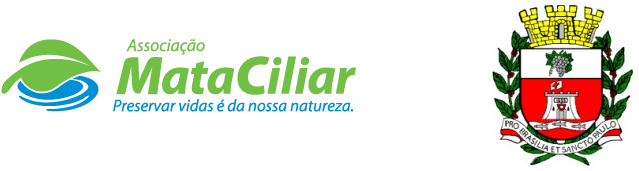 RELATÓRIO RECEBIMENTO DE ANIMAIS DE 21/04/2021 À 20/05/2021Fauna Silvestre recebida pelo CRAS - AMC proveniente do Município de VINHEDO.Data: ___/____/____				Assinatura:______________RGDATA DE ENTRADANOME POPULARNOME CIENTÍFICO3263721/04/2021Gambá orelha pretaDidelphis aurita3264622/04/2021Gambá orelha brancaDidelphis albiventris3264723/04/2021SeriemaCariama cristata3266424/04/2021Gambá orelha brancaDidelphis albiventris3274028/04/2021Gambá orelha pretaDidelphis aurita3274701/05/2021Cachorro do matoCerdocyon thous3274801/05/2021Cachorro do matoCerdocyon thous3277503/05/2021Gambá orelha pretaDidelphis aurita3277804/05/2021Sagui tufo pretoCallithix penicillata3279222/04/2021Cachorro do matoCerdocyon thous3279322/04/2021Cachorro do matoCerdocyon thous3279606/05/2021Gambá orelha pretaDidelphis aurita3281110/05/2021Sagui tufo pretoCallithrix penicillata3283611/05/2021Sagui tufo pretoCallithrix penicillataTOTAL14 ANIMAIS14 ANIMAIS14 ANIMAIS